Coupon-Réponse Taxe d’Apprentissage
à régler avant le 01 mars 2021Montant total à payer de la taxe d’apprentissage 2020 (reporter la case A7)   Montant à reporter en bas du documentPour effectuer votre règlement, nous vous invitons à vous connecter sur la plateforme de paiement disponible sur votre espace sécurisé PROBTP : www.probtp.comLe montant à payer doit être rattaché aux éléments suivants : Siret établissement payeur :                                                (à utiliser pour votre connexion)Période : 1220Facture : 00828 – Assurance de personnesDans le cas d’un paiement par chèque, nous vous remercions de bien vouloir retourner ce document accompagné de votre chèque libellé à l’ordre de PROBTP sans agrafe ni trombone, à l’adresse suivante :         PRO BTP Taxe Apprentissage        93901 BOBIGNY CEDEX 9IDENTIFICATION DU PAIEMENT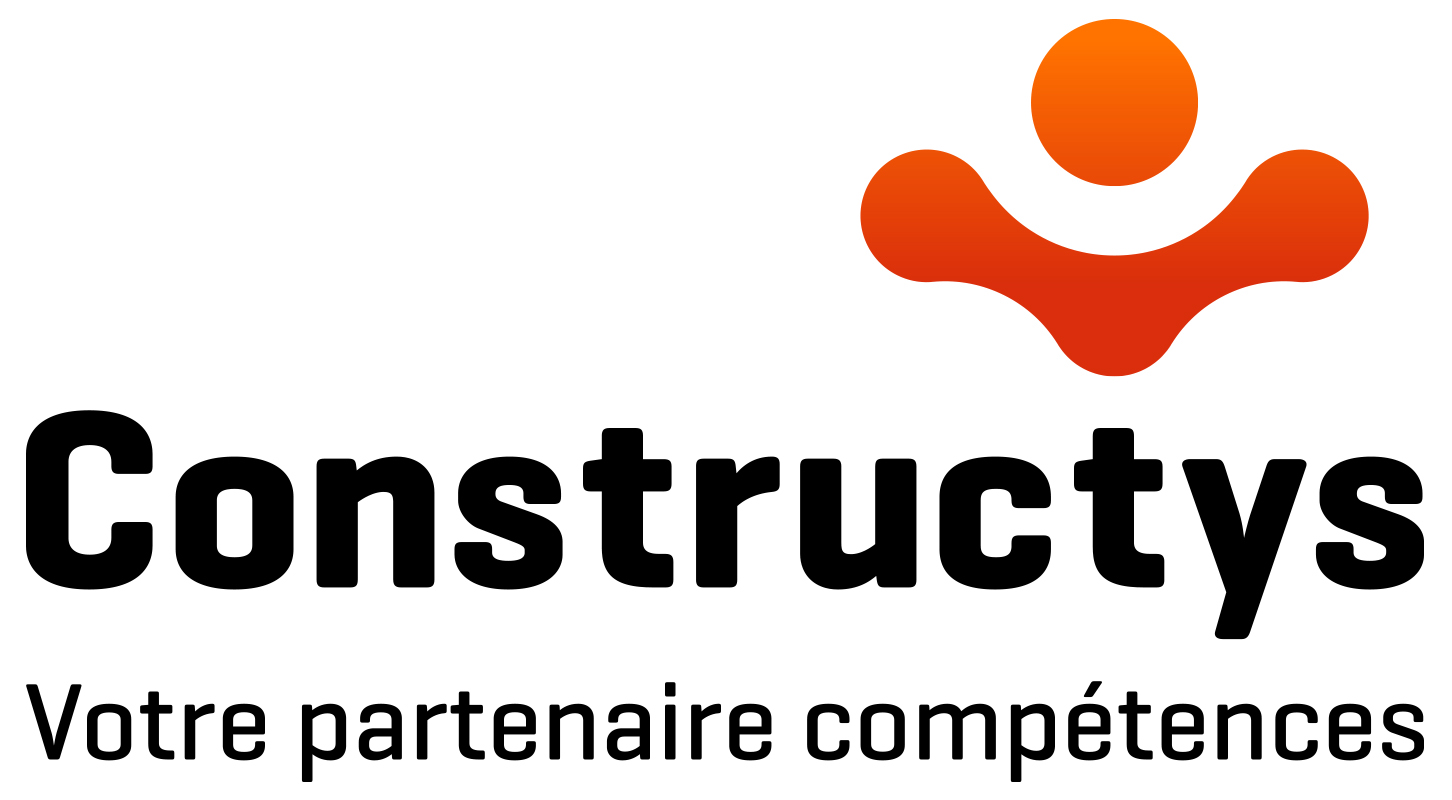 